08-274 УП-66 универсальный фрезерный снегопогрузчик на шасси ГАЗ-66-01 4х4, производительность 300 м3/час, высота погрузки до 3.7 м, рабочие: ширина 2.35 м, вес 6 тн, скорость 0.25-2.5 км/час, ЗМЗ-66 115 лс, трансп. 25 км/час, завод КомМаш г. Свердловск, с 1967 г.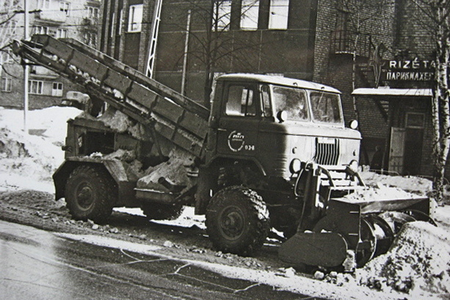 Разработчик - Минское СКБ мелиоративного машиностроения "Мелиормаш" по техническому заданию сектора механизации Академии коммунального хозяйства. Изготовитель - Свердловский завод коммунального машиностроения. Снегопогрузчики предназначены для погрузки в транспортные средства снега, собранного в валы и кучи снегоочистителями или совками.Все имеющиеся сиегопогрузочные машины можно разделить на два типа по схеме основного рабочего органа питателя. Снегопогрузчики первого типа имеют лаповый питатель, второго типа — фрезерный. Снегопогрузочное оборудование первого типа состоит из лопаты с питателями, скребкового конвейера, металлоконструкции стрелы, механизмов привода рабочего органа, гидравлического оборудования и системы управления машиной. Универсальный погрузчик УП-66 с фрезерным питателем предназначен для погрузки снега из валов и куч в транспортные средства, а также песка и соли на песко-базах. Специальное оборудование погрузчика монтируется на стандартном шасси грузового автомобиля повышенной проходимости ГАЗ-66 при некоторой его доработке. Рабочий орган погрузчика - фрезерный питатель - захватывает снег (или другие сыпучие материалы) и перемещает его к центру, на погрузочный транспортер. Фреза установлена в жестком кожухе на подшипниках. Она состоит из правого и левого шнеков, имеющих съемные износоустойчивые накладки. Опорные полозы по обеим сторонам кожуха регулируют установку рабочего органа по высоте. Кожух фрезы крепится к нижнему транспортеру, представляющему собой сварную раму. Верхняя лента транспортера имеет ограждения. В нижней части рамы установлены поддерживающие ролики. В передней части рамы приварен раструб, которым транспортер крепится к кожуху фрезерного питателя. В вертикальной части щек раструба установлены опоры с подшипниками, в которые укладывается своими цапфами нижний ведомый барабан транспортера. Нижний транспортер на промежуточной опоре шарнирно соединяется с верхним транспортером. Верхний транспортер по конструкции аналогичен нижнему. К нижней части рамы приварены щеки с бобышками для шарнирного соединения транспортеров. Шарнирное соединение транспортеров дает возможность изменять .высоту погрузки снега в транспортные средства.В верхней части транспортера приварены направляющие, в которые укладывается приводной барабан с коническим редуктором. Барабан снабжен натяжным устройством.Привод погрузчика осуществляется от двигателя шасси. Между двигателем и коробкой перемены передач установлен ходоуменыиитель. От коробки передач вращение через карданные валы передается на промежуточный редуктор, затем на раздаточную коробку, а от раздаточной коробки карданными валами — на передний и задний мосты шасси. От хо- доуменьшителя вращение карданными валами передается на промежуточный конический редуктор, затем через предохранительную муфту на конический редуктор фрезы и далее на ведущую звездочку цепного привода фрезы. Механический привод транспортера осуществляется при помощи карданных валов от промежуточного конического редуктора через два конических редуктора привода транспортера. Подъем рабочего органа, а также установка транспортера по высоте осуществляется гидравлическими цилиндрами. Гидравлическая система состоит из бака, насоса, трубопровода, распределителя и гидроцилиндров.Применение фрезерного питателя непрерывного действия увеличивает производительность погрузчика и дает возможность грузить слежавшийся и смерзшийся снег. Управление рабочими органами погрузчика (включение и выключение, подъем и опускание фрезы и транспортера и т. д.) производится водителем из кабины с помощью различных рычагов и кранов.Техническая характеристикаГабаритные размеры в транспортном положении, мм 9230x2415x3090Скорость движения, км/час:рабочая 0,25—2,5транспортная	 до 25Ширина транспортерной ленты, мм 650Скорость движения транспортерной ленты, м/сек 1,92Длина транспортера, м 8,0Шаг рифлей на транспортерной ленте, мм 500Высота рифлей, мм 50Высота погрузки, мм 3500Диаметр фрезы, мм 900Число оборотов фрезы, об/мин:при погрузке	снега 99при погрузке	песка 51Высота подъема фрезы от грунта, мм 350Глубина опускания фрезы ниже уровня грунта, мм 50Производительность:при погрузке снега средней плотности, м3/час110при погрузке	песка, т/час 50Вес погрузчика, кг 5685